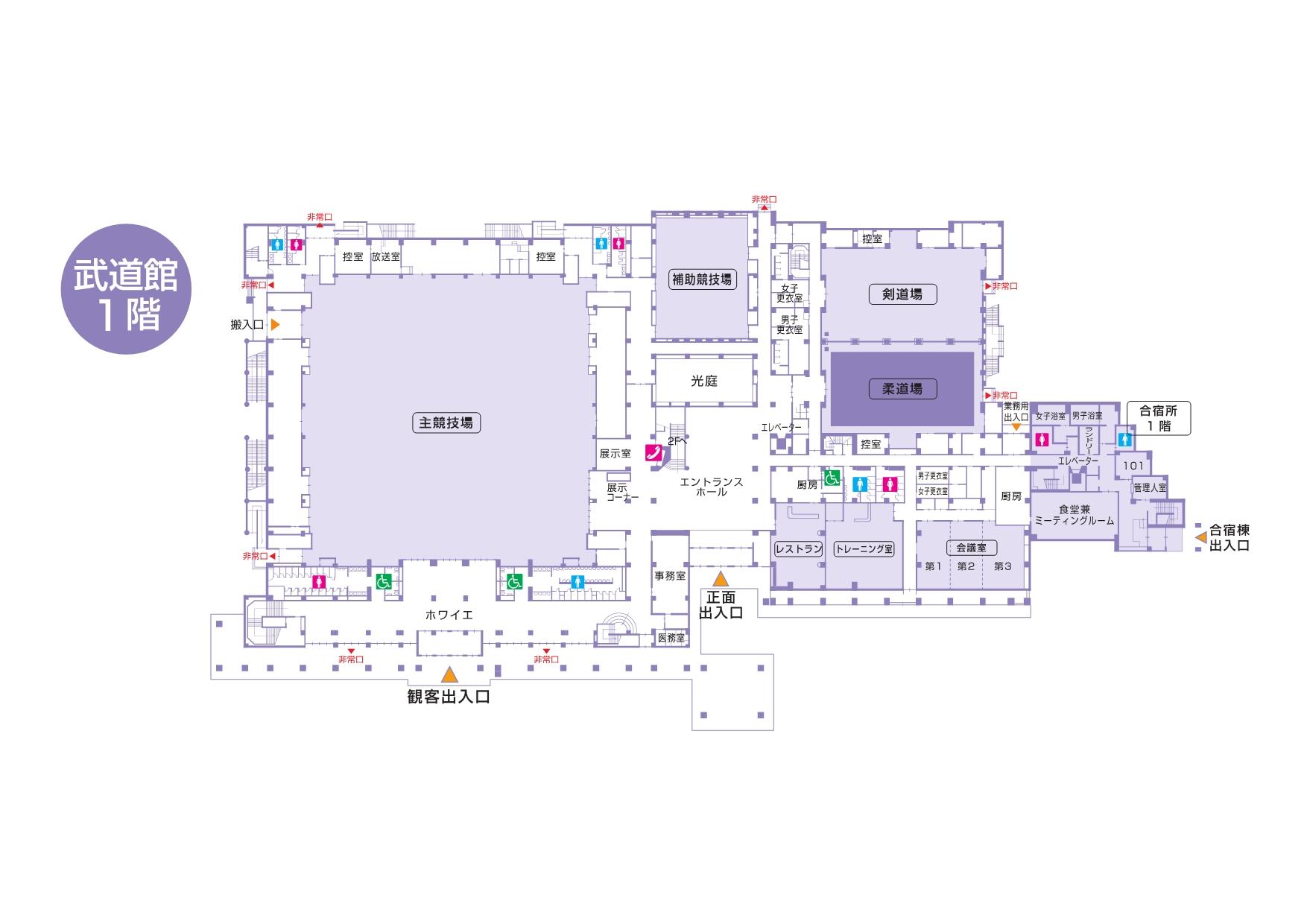 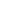 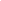 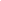 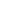 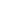 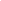 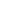 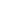 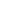 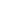 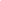 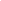 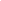 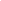 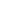 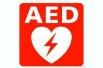 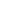 会場内配置図（青森県武道館１Ｆ）